PERSONEL INFORMATION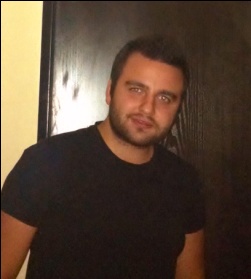 Name Surname: Kerem YılmazAddress: Kukurtlu Mah. Çevik Sok. İrem Apt. No:8/8   OSMANGAZİ/BURSAGSM: +(90) 532 476 48 55e-mail: keremyilmaz0@gmail.comNationality: TurkeyDate of Birth: 28.09.1987WORK EXPERIENCEEmployment History: - Bursa Kervansaray Thermal Hotel ( from  01.06.2007  to  01. 09.2007) - Chef Assistant (Internship)-Bursa Almira Hotel  (from  01.06.2009  to  01.09.2009 ) - Hot Kitchen Chef Assistant (Internship)-Bursa  Villa&Villa Organization Catering Company (from 15.05.2012  to  28.08.2012) - Cost Control Manager ( Freelance)-İstanbul Masa Restaurant (from 05.09.2012 and still working) - Chef de Partie- Bursa Kerem Apart (from 09.2012 and still owner) - Sales Manager and Owner.EDUCATION:Education and Training:T.C. İstanbul Yeditepe University - Gastronomy and Culinary Arts (2006 - 2012)SKILLSPersonel Skills:Presentable,Interact Rotary member and Amanuensis, forward looking ,salesmanComputer Skills:All windows series (Windows 95,98,2000,XP,Vista) , Microsoft Office ( Word,Excel,Powerpoint,Access,Frontpage) ,  Adobe Reader Series.Other Languages:English (Perfect) , French (Basic), Turkish (Main) 